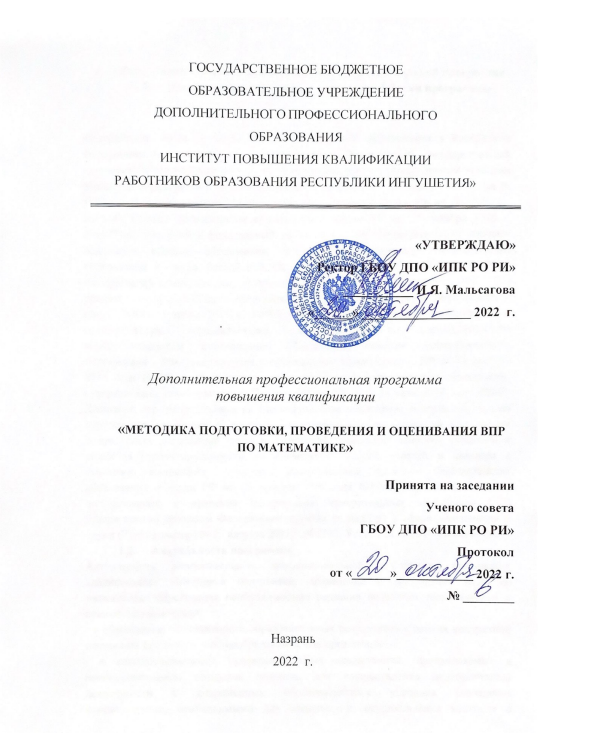 Общая характеристика дополнительной профессиональной программыНормативно-методические основы разработки программы:Федеральный закон от 29.12.2012 № 273-ФЗ «Об образовании в Российской Федерации» (с последующими изменениями), Федеральный государственный образовательный стандарт основного общего образования, утвержденный приказом Министра образования и науки Российской Федерации от 17 декабря 2010 года № 1897 ( в редакции приказа Министерства образования и науки РФ от 29.12.2014г. №1644), Приказ Министерства образования и науки РФ от 31 декабря 2015 г. №1577 «О внесений в федеральный государственный образовательный стандарт основного общего образования, утвержденный приказом Министерства образования и науки Российской Федерации от 17 декабря 2010 г. №1897», Федеральный компонент государственного образовательного стандарта (ФК ГОС) среднего (полного) общего образования», Приказ Министерства образования и науки РФ от 1 июля 2013 г. №499 «Об утверждении порядка организации и осуществления образовательной деятельности по дополнительным профессиональным программам», Концепция развития математического образования в РФ, утвержденная распоряжением Правительства РФ от 24 декабря 2013 года №2506-р, Правила осуществления мониторинга системы образования, утвержденные постановлением Правительства РФ от 5 августа 2013 года №662, Комплекс мер, направленных на систематическое обновление содержания общего образования на основе результатов мониторинговых исследований и с учетом современных достижений науки и технологий, изменений запросов учащихся и общества, ориентированности на применение знаний, умений и навыков в реальных жизненных условиях, утвержденный приказом Министерства образования и науки РФ от 15 декабря 2016 года №1598, Порядок разработки, использования и хранения контрольных измерительных материалов ЕГЭ утвержденный приказом Федеральной службы по надзору в сфере образования и науки (Рособрнадзор) от 25 августа 2011 г. №1897, Устав ГБОУ ДПО ИПКРО РИ.Актуальность программыАктуальность дополнительной профессиональной программы повышения квалификации «Методика подготовки, проведения и оценивания ВПР по математике» обусловлена необходимостью оказания педагогам теоретической и практической помощи:- в обеспечение объективности образовательных результатов в рамках конкретной оценочной процедуры в общеобразовательных организациях;- в совершенствовании профессиональных компетенций, предъявляемых в профессиональном стандарте педагога, для осуществления педагогической деятельности в современных образовательных условиях (овладение компетенциями, необходимыми для организации, осуществления контроля и оценки учебных достижений, текущих и итоговых результатов освоения основной образовательной программы обучающимися); - в формировании у всех участников образовательных отношении позитивного отношения к объективной оценке образовательных результатов, - в освоении методики подготовки обучающихся к оценочным процедурам по учебному предмету «Математика» с учетом образовательных результатов.Программа «Методика подготовки, проведения и оценивания ВПР по математике» предназначена для учителей математики, членов муниципальных предметных комиссий и рассчитана на 32 часа. В структуре программы представлены 4 модуля:модуль 1. «Нормативно-правовые документы по проведении и организации ВПР», модуль 2. «Общие вопросы оценки качества образования», модуль 3. «Методика решения ВПР по математике», модуль 4. «Процедура оценивания ВПР по математике».Целью данной программы является обучение учителей математики, членов муниципальных предметных комиссий проведению, организации и оцениванию результатов ВПР по математике общеобразовательных организаций.Реализация программы предполагает проведение занятий в заочной (дистант) форме. В рамках модулей анализируется структура и содержание демонстрационных вариантов КИМ для проведения ВПР. Предлагаемая методика позволяет оптимизировать процесс проведения, организации и оценивания ВПР и их результатов для дальнейшего совершенствования процесса обучения математике в школе. Связь ДПП с профессиональным стандартомЦель и планируемые результаты обученияЦель программы: совершенствование профессиональных компетенций учителей математики, привлекаемых к процедуре оценки качества образования по учебному предмету «Математика»; обучение учителей математики, членов муниципальных предметных комиссий проведению, организации и оцениванию результатов ВПР по математике общеобразовательных организаций.Профессиональные компетенции сформированы в соответствии с трудовыми функциями: ТФ: Общепедагогическая функция. Обучение (ПК 1.1., ПК 1.2.). ТФ: Развивающая деятельность (ПК 1.3.).Планируемые результаты освоения программыКатегория слушателей и требования к уровню подготовки Категория слушателей и требования к уровню подготовки: учителя математики, члены муниципальной предметной комиссии, реализующие основную общеобразовательную программу основного общего образования, имеющие и /или получающие высшее и /или среднее профессиональное образование.Форма обучения: заочная. В процессе обучения применяются исключительно дистанционные образовательные технологии и электронное обучение.Нормативный срок освоения программы: 32 ч.Виды учебных занятий: лекции, практические занятия.Форма итоговой аттестации обучающихся: контрольная работа.Документ, который выдается слушателю по результатам освоения ДПП Лицам, успешно освоившим дополнительную профессиональную программу повышения квалификации и прошедшим итоговую аттестацию, выдается удостоверение о повышении квалификации, образец которого установлен ГБОУ ДПО ИПКРО РИ.Учебный план дополнительной профессиональной программы повышения квалификации «Методика подготовки, проведения и оценивания ВПР по математике»Учебно-тематический пландополнительной профессиональной программы повышения квалификации «Методика подготовки, проведения и оценивания ВПР по математике»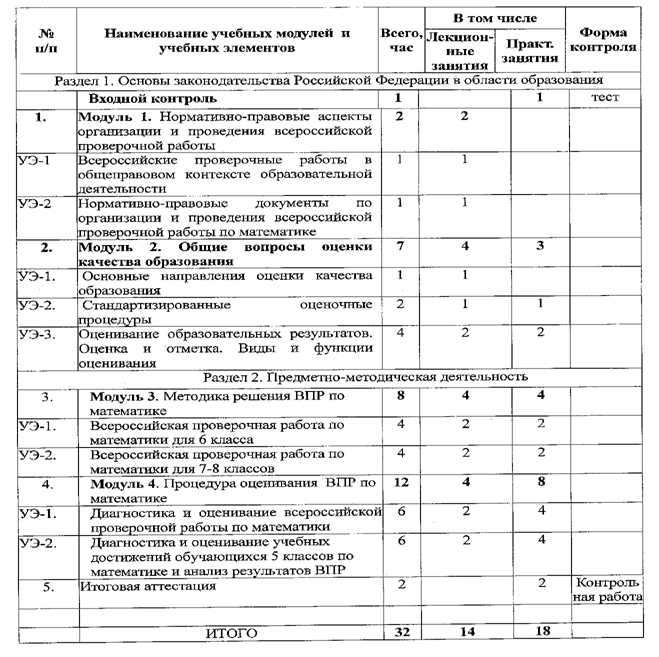 УЧЕБНАЯ ПРОГРАММА«Методика подготовки, проведения и оценивания ВПР по математике»Раздел 1. Основы законодательства РФ в области образованияИнвариантные модули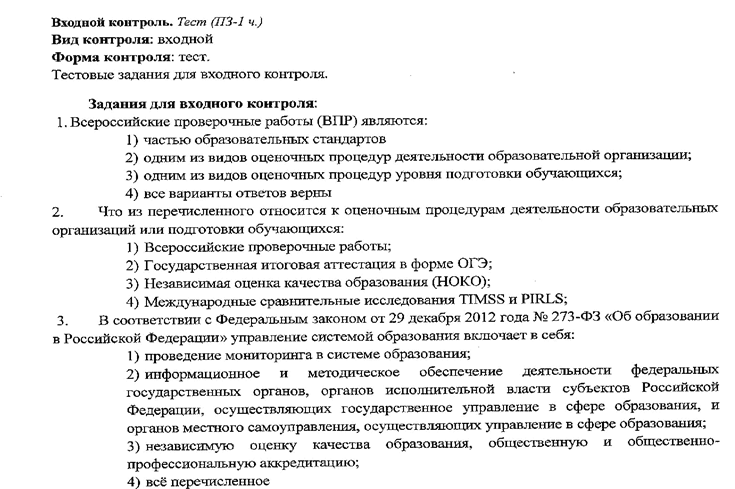 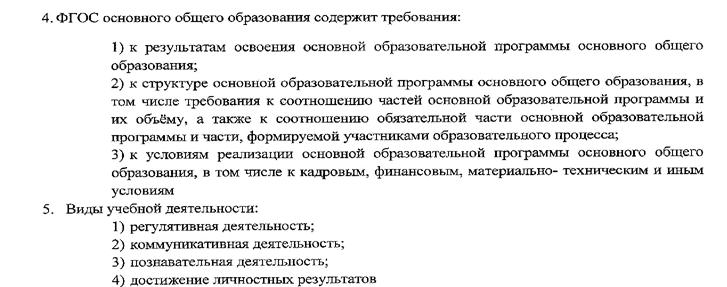 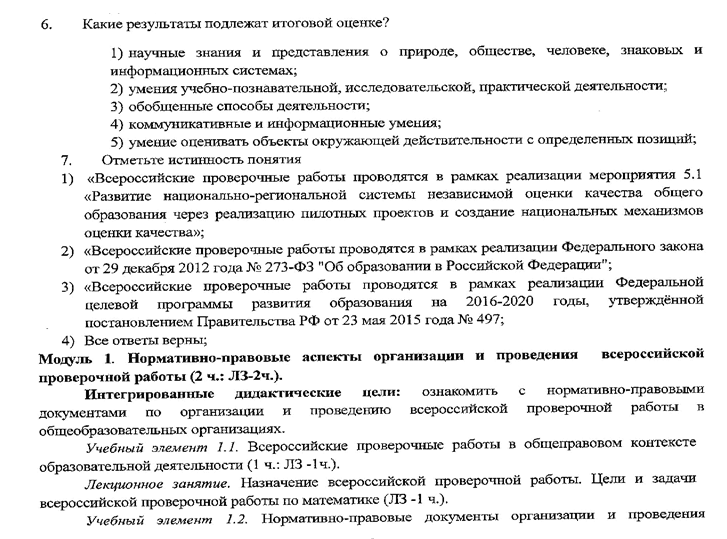 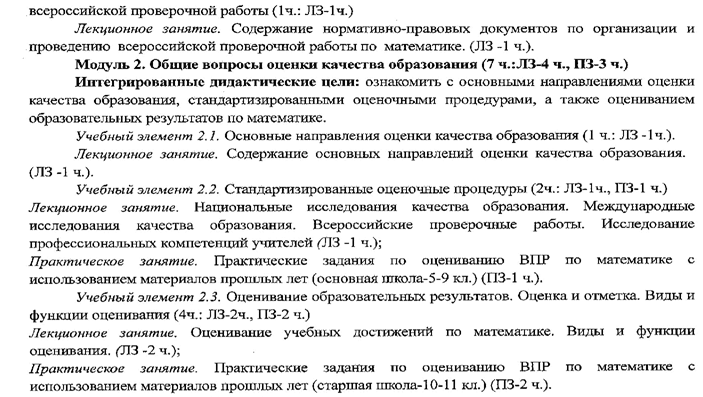 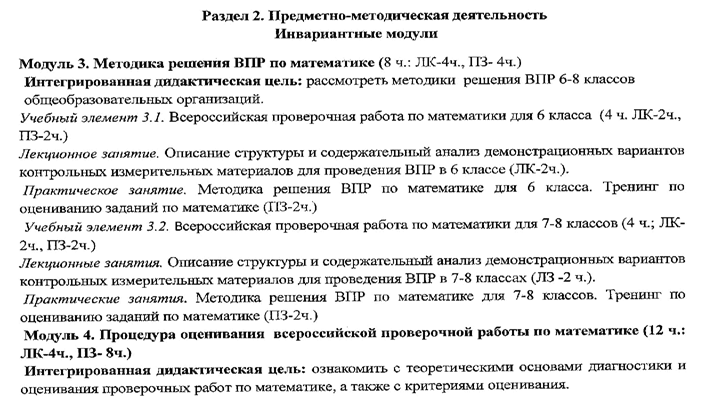 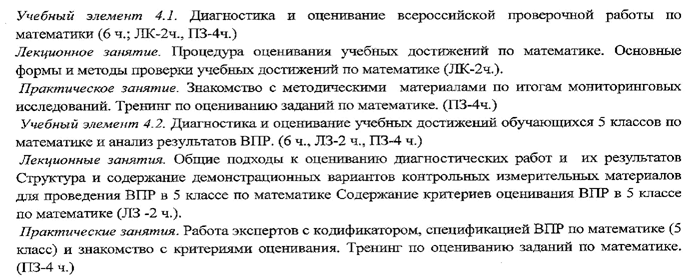 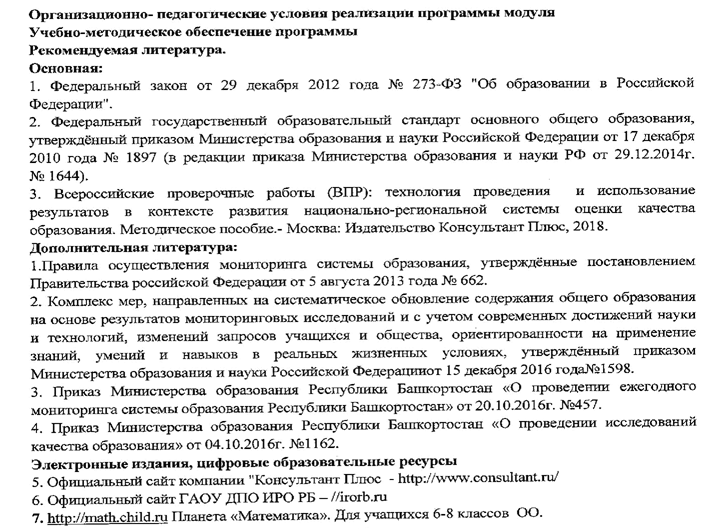 Оценочные материалыДля проведения итоговой аттестации в форме теста по дополнительной программе «Методика подготовки, проведения и оценивания ВПР по математике»Паспорт комплекта оценочных средств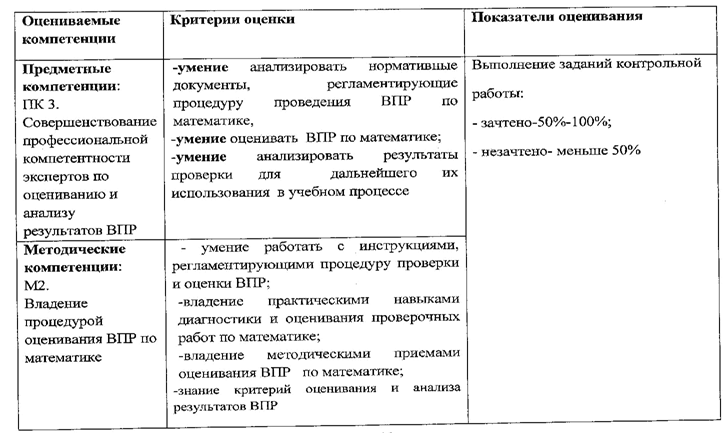 Итоговая аттестация. Контрольная работа.При выполнении заданий кратко прокомментируйте решения. В своем комментарии укажите возможные допустимые обучающимися ошибки, описки и неточности. Соотносите с предложенными критериями оценивания.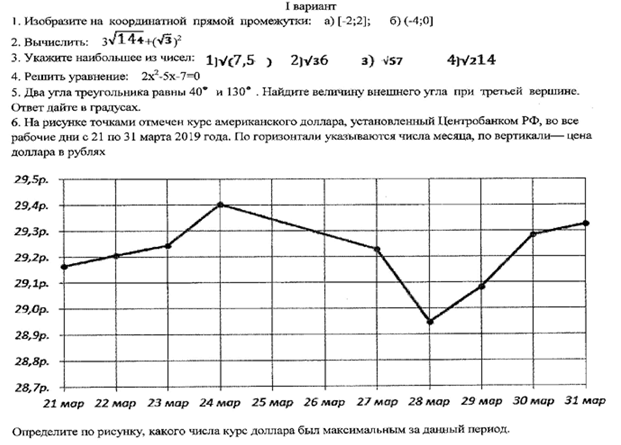 Максимальное время выполнения задания: 90 мин.(1,5ч.)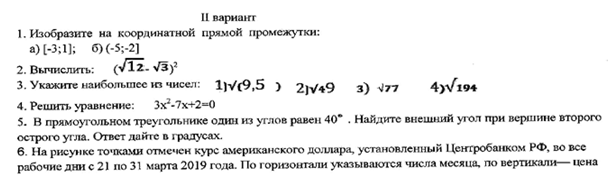 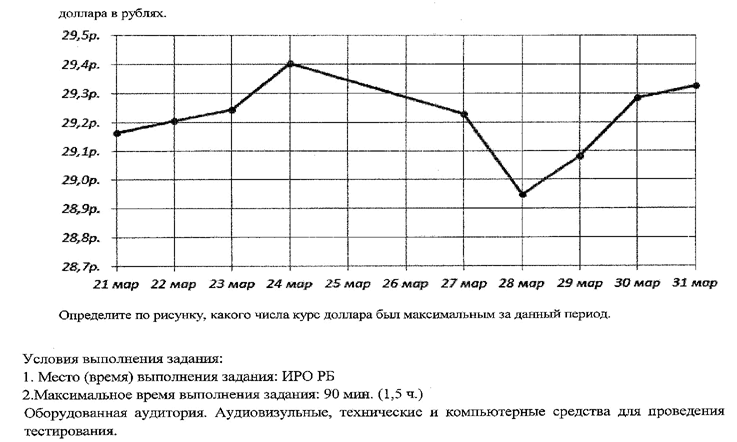 НаименованиепрограммыНаименование выбранного профессионального стандарта,ОТФ и (или) ТФУровеньквалификацииОТФ и (или)ТФМетодика подготовки, проведения и оценивания ВПР по математикеПрофессиональный стандарт «Педагог» (педагогическая деятельность в дошкольном, начальном общем, основномобщем, среднем общем образовании) (воспитатель,учитель) от 18.10.2013 № 544нОТФ: Педагогическая деятельность по проектированию иреализации образовательного процесса в образовательныхорганизациях дошкольного, начального общего,основного общего, среднего общего образованияТФ: Общепедагогическая функция. Обучение.ТФ: Развивающая деятельность6ВидыдеятельностиПрофессионал.компетенцииПрактическийопытУменияЗнанияВД. 1. Педагогическая деятельность по проектированию и реализации образовательног о процесса в образовательных организациях дошкольного, начального общего, основного общего, среднего общего образованияПК.1.1. Организация, осуществление контроля и оценки учебньк достижений, текущих и итоговых результатов освоения основной образовательной программы обучающимисяПодготовка обучающихся к проведению всероссийских проверочных работОбъективно оценивать знания обучающихся на основе тестирования и других методов контроля в соответствии с реальными учебными возможностями детейНормативные документы, регламентирующие процедуру проведения ВПР, а также процедуру проверки и оценки выполнения заданийВД. 1. Педагогическая деятельность по проектированию и реализации образовательног о процесса в образовательных организациях дошкольного, начального общего, основного общего, среднего общего образованияПК. 1.2. Объективная оценка знанийобучающихся на основе тестирования и других методов контроля в соответствии с реальными учебными возможностями детей ■Подготовка обучающихся к проведению всероссийских проверочных работОсуществлять контрольно-оценочную деятельность образовательном в процессеПути достижения образовательных результатов и способы оценки результатов обученияВД. 1. Педагогическая деятельность по проектированию и реализации образовательног о процесса в образовательных организациях дошкольного, начального общего, основного общего, среднего общего образованияПК 1.3. Разрабатывать и реализовывать индивидуальные образовательные маршруты с учетом личностных особенностей обучающихсяОрганизует и поддерживает разнообразные виды деятельности обучающихся, ориентируясь на личность обучающегося, развитие его мотивации, познавательных интересов, способностейОценивать образрвательные результаты: формируемые при преподавании математики предметные и метапредметные компетенцииОценивает эффективность результаты обучения обучающихся по математике, учитывая освоение знаний, овладение умениями, развитие опыта творческой деятельности, познавательного интереса обучающихся.№п/пНаименование разделовВсегочасовВ том числеВ том числеФорма контроля№п/пНаименование разделовВсегочасовЛПРаздел 1. Основы законодательства РФ в области образованияРаздел 1. Основы законодательства РФ в области образованияРаздел 1. Основы законодательства РФ в области образованияРаздел 1. Основы законодательства РФ в области образованияРаздел 1. Основы законодательства РФ в области образованияРаздел 1. Основы законодательства РФ в области образованияВходная диагностика педагогических работников образовательных организаций  в рамках письма Минобрнауки РФ от 27.12.17г. № 08-27-39 «О модернизации системы ДПО в РФ11тест1.Модуль 1. Нормативно-правовые аспекты организации и проведения всероссийской проверочной работы222.Модуль 2. Общие вопросы оценки качества образования7433.Модуль 3. Методика решения ВПР по математике8444.Модуль 4. Процедура оценивания ВПР по математике12485.Итоговая аттестацияИТОГО